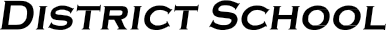 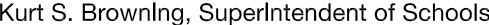 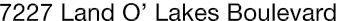 Finance Services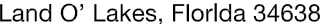 Joanne Millovitsch, Director of Finance813/ 794-2268	727/ 774-2268352/ 524-2268	Fax:  813/ 794-2266 e-mail:  jmillovi@pasco.k12.fl.usMEMORANDUMDate:	March 31, 2014To:	School Board MembersFrom:    Joanne Millovitsch, Director of Finance ServicesRe:	Attached Warrant List for the April 1, 2014Please review the current computerized list. These totals include computer generated, handwritten and cancelled checks.Warrant numbers 876282-876539.…………………………….…………………….......................$2,385,238.41Amounts disbursed in Fund 1100 ...........................................................................................................355,109.94Amounts disbursed in Fund 3709 ..................................................................................................................840.00Amounts disbursed in Fund 3712 ..................................................................................................................200.13Amounts disbursed in Fund 3714 ...........................................................................................................133,583.86Amounts disbursed in Fund 3900 ...........................................................................................................857,880.77Amounts disbursed in Fund 3903 ...........................................................................................................346,324.09Amounts disbursed in Fund 3921 .............................................................................................................12,575.00Amounts disbursed in Fund 4100 ...........................................................................................................139,740.11Amounts disbursed in Fund 4210 ...........................................................................................................107,197.63Amounts disbursed in Fund 4220 ...............................................................................................................3,570.62Amounts disbursed in Fund 4340 ....................................................................................................................88.48Amounts disbursed in Fund 7111 .............................................................................................................44,402.31Amounts disbursed in Fund 7130 .............................................................................................................24,337.39Amounts disbursed in Fund 7921 ...........................................................................................................253,540.07Amounts disbursed in Fund 7922 .............................................................................................................50,996.30Amounts disbursed in Fund 7923 .............................................................................................................17,641.74Amounts disbursed in Fund 7940 ..................................................................................................................419.10Amounts disbursed in Fund 8506 .............................................................................................................30,780.79Amounts disbursed in Fund 9210 ...............................................................................................................6,010.08Confirmation of the approval of these April 1, 2014 warrants will be requested at the April 15, 2014 School Board meeting.